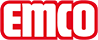 emco Bauemco hygiënematten 601KleurenblauwCrèmegeelgrijsOrangeroodbeschrijvingoprolbare, aan alle zijden onderspoelbare hygiënische mat voor opliggende toepassing.materiaalboven- en onderzijden van zacht kunststof, vastgelast. bovenzijde extra geprofileerd.volkomen corrosievrij, chloor-, zee- en kuurwaterbestendigca. hoogte (mm)14.5 mmAnti-slip (EN 13893): Voldoethoogste slipveiligheid met classificatieniveau C, conform DIN 51097service en dienstverleningmaatvoeringplaatsingsserviceopmerkinglet op: hygiënematten zijn slechts beperkt geschikt voor onderwater gebruikstandaardbreedte (mm)600 mm800 mm1000 mmuitsparingmax. 1200 mmAfmetingenBreedte:……….mm (staaflengte)Looplengte:……….mm (looprichting)contactemco Benelux B.V. · Divisie Bouwtechniek · Postbus 66, NL-5320 AB Hedel · Baronieweg 12b, NL-5321 JW Hedel · Tel. (+31) 073 599 8310 · België / Luxemburg: Tel. (+32) 056 224 978 · bouwtechniek@benelux.emco.de